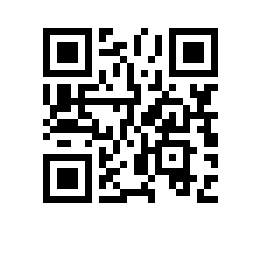 Об утверждении состава аттестационной комиссии и секретаря аттестационной комиссии на  учебный год для образовательной программы   факультета ПРИКАЗЫВАЮ:Утвердить аттестационную комиссию и секретаря аттестационной комиссии для образовательной программы   «Науки о данных», направления подготовки «01.04.02 Прикладная математика и информатика», факультета компьютерных наук,  формы обучения в следующем составе:председатель - ,члены комиссии:- , - , секретарь – 